SUPPLEMENTAL MATERIALSSupplementary Figure 1. Distribution of Good Clinical Practice Knowledge Test Scores 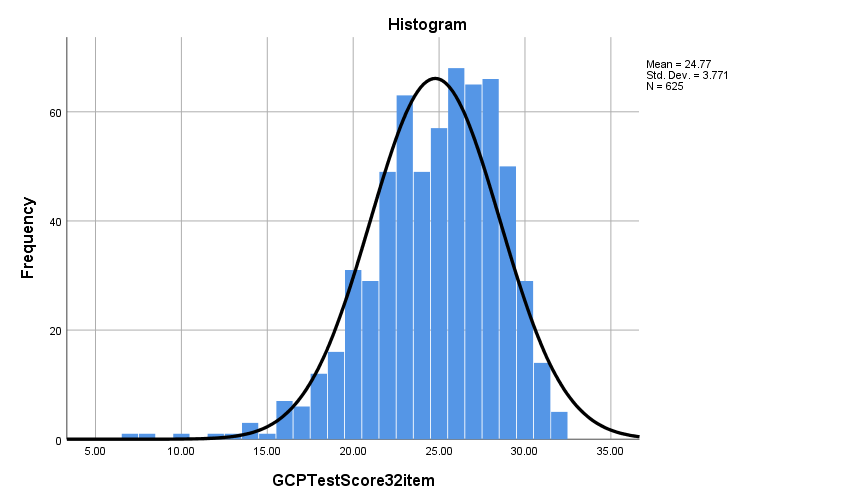 a GCPTestScore32item stands for Good Clinical Practice Knowledge Test Score 32 item test